Publicado en España el 09/02/2024 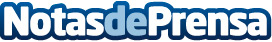 Explorando la versatilidad de las piscinas de fibra, por Piscinas HenaresEn el mundo de las piscinas residenciales, las piscinas de fibra han ganado popularidad gracias a su durabilidad, bajo mantenimiento y versatilidad en diseñoDatos de contacto:Piscinas HenaresExplorando la versatilidad de las piscinas de fibra690 868 469Nota de prensa publicada en: https://www.notasdeprensa.es/explorando-la-versatilidad-de-las-piscinas-de Categorias: Nacional Madrid Jardín/Terraza Servicios Técnicos Hogar Otros Servicios Construcción y Materiales http://www.notasdeprensa.es